UN QUADRILATERE DANS UN AUTRETP info sur GeoGebra www.geogebra.orgObjectif :Reconnaître les figures usuelles.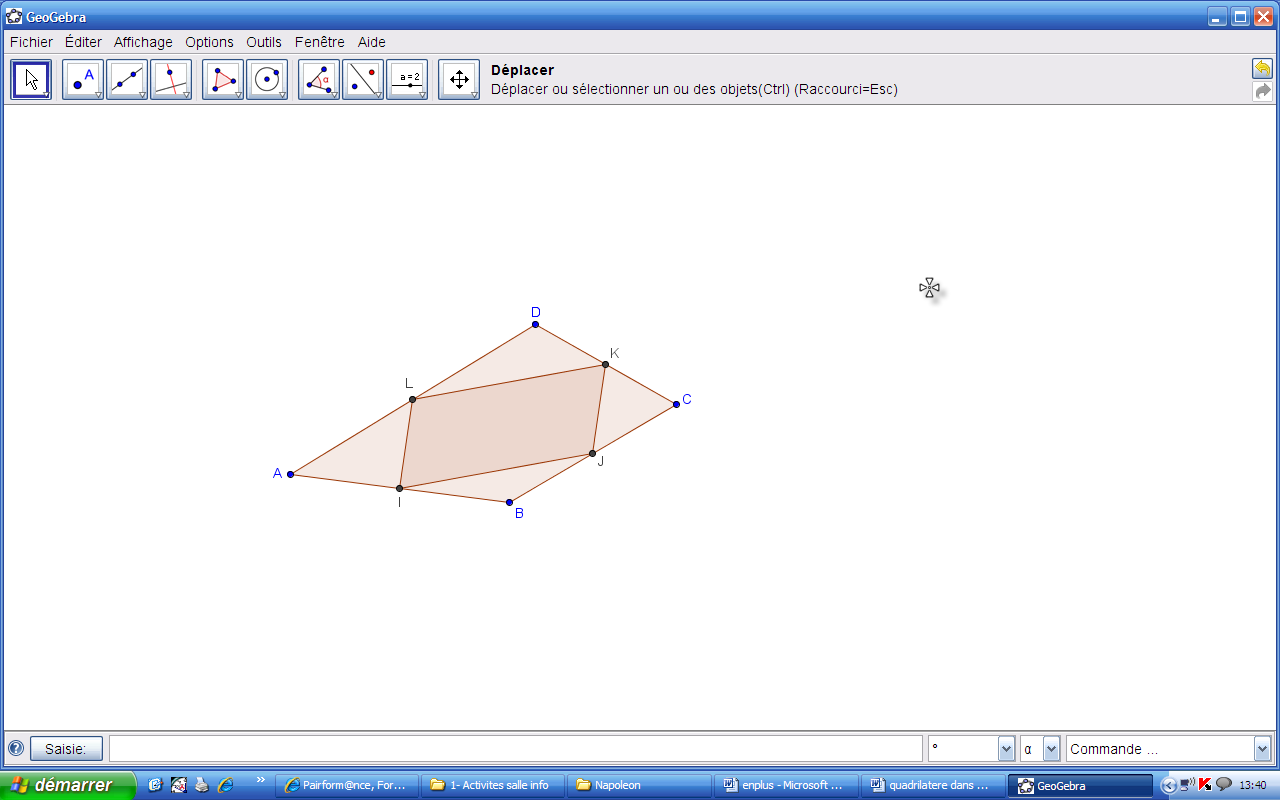 Construire un quadrilatère quelconque ABCD.I est le milieu de [AB], J est le milieu de [BC], K est le milieu de [CD] et L est le milieu de [AD].Tracer le quadrilatère IJKL.1) Recopier le tableau suivant et le compléter en utilisant le dynamisme de la figure.2) Pour ABCD quelconque, que peut-on dire des côtés de IJKL ? Prolongement :Réaliser un exercice du même type où l’on conjecture sur la nature de deux triangles dont l’un est construit à partir des milieux de l’autre.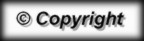 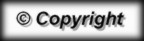 Nature de ABCDRectangleLosangeCarréNature de IJKL